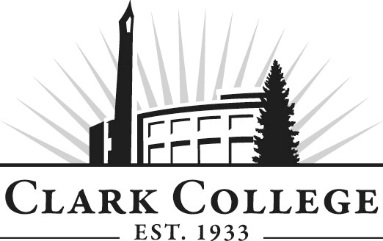 DIGITAL MEDIA ARTS ADVISORY COMMITTEE - Meeting MinutesMonday, March 16th, 2020* 5:00-7:00 p.m.Zoom Online (Audio/Video) Members Present: NoneMembers Absent: Brian Ferdinand, SHOP; Erin Lynch, SHOP; Clark College: Kristl Plinz, Professor/Computer Graphics/Web Department Head; Robert Hughes, Professor/CTEC Department Head; Fellene Gaylord, Instructor; SueAnn McWatters, Program Specialist - Advisory Committees SueAnn McWatters called the meeting to order at 6:06pm and introductions were made.MINUTES OF THE PREVIOUS MEETINGThe minutes of May 30th, 2019 were presented for approval: As quorum was not present, the minutes would be tabled for approval the next meeting. NEXT MEETING DATEThe committee will next meet on Tuesday, June 16th, 2020 at 5:00pm.  OFFICE OF INSTRUCTION ANNOUNCEMENTSNo announcement were made as there were no members in attendance. DMA UPDATESDue to unfortunate circumstances, the two member were not able to attend. Kristl Plinz is currently recruiting new members in order to have a more diverse industry. We will reconvene with more members at the later meeting date. The meeting adjourned at 5:16pm.Prepared by SueAnn McWatters